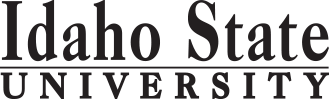                                                                                                                                                                                                 Form Revised 1.24.2018Course Subject and TitleCr. Min. Grade*GE, UU or UM**Sem. OfferedPrerequisiteCo RequisiteSemester  One (Pre-Program/Prerequisites)Semester  One (Pre-Program/Prerequisites)Semester  One (Pre-Program/Prerequisites)Semester  One (Pre-Program/Prerequisites)Semester  One (Pre-Program/Prerequisites)Semester  One (Pre-Program/Prerequisites)Semester  One (Pre-Program/Prerequisites)GE Objective 1: ENGL 1101 English Composition3CGEGE Objective 2: COMM 1101 Principles of Speech3CGEGE Objective 6: PSYC 1101 Introduction to General Psychology3CGEGE Objective 5: BIOL 2227 and 2227L Anatomy and Physiology4CGEMATH 1108 or equivalent score                                                                                           Total13Semester Two  (Pre-Program/Prerequisites)Semester Two  (Pre-Program/Prerequisites)Semester Two  (Pre-Program/Prerequisites)Semester Two  (Pre-Program/Prerequisites)Semester Two  (Pre-Program/Prerequisites)Semester Two  (Pre-Program/Prerequisites)Semester Two  (Pre-Program/Prerequisites)GE Objective 1: ENGL 1102 Critical Reading and Writing3CGEGE Objective 8: LLIB 1115 Intro to Information Research3CGEGE Objective 5: CHEM 1101 Intro to General Chemistry3CGEMATH 1108 or equivalent scoreBIOL 3302 Anatomy and Physiology and Lab4CF,SBIOL 2227/L or BIOL 3301/L or BIOL 2227/LBIOL 3302L                                                                                            Total16Semester Two (Pre-Program/Prerequisites)Semester Two (Pre-Program/Prerequisites)Semester Two (Pre-Program/Prerequisites)Semester Two (Pre-Program/Prerequisites)Semester Two (Pre-Program/Prerequisites)Semester Two (Pre-Program/Prerequisites)Semester Two (Pre-Program/Prerequisites)GE Objective 3: MATH 1153 - preferred3CGEGE Objective 4: 3CGEBIOL 2221 Introductory Microbiology and Lab    OR    BIOL 2235 General Microbiology and Lab4CF,SF,SCHEM 1101 or 1111, BIOL 1101BIOL 1101, 1102, CHEM 1112BIOL 2221LBIOL 2235LNTD 2239 Nutrition recommended (GE Obj 5)   OR   NTD 3340 Nutrition for Health Professionals3CGEF,S, SuF,SBIOL 3301 or 3302 or HO 0111                                                                                            Total14Semester Three  (Summer)Semester Three  (Summer)Semester Three  (Summer)Semester Three  (Summer)Semester Three  (Summer)Semester Three  (Summer)Semester Three  (Summer)ADRN 2210 Nursing Transition I2CSuAdmission to ProgramADRN 2211 Mental Health Nursing3CSuAdmission to ProgramADRN 2212 Clinical Foundations of Nursing III2CSuADRN 2210, 2211                                                                     Total7Semester FourSemester FourSemester FourSemester FourSemester FourSemester FourSemester FourGE Objective 4:3CGEGE Objective 9:3CGEADRN 2220 Health Assessment and Lab3CFADRN 2210ADRN 2220, ADRN 2220L, ADRN 2230, and ADRN 2231ADRN 2230 Medical and Surgical Nursing III3CFADRN 2212ADRN 2231ADRN 2231 Clinical Foundations of Nursing IV4CFADRN 2212ADRN 2230                                                                       Total16Semester FiveSemester FiveSemester FiveSemester FiveSemester FiveSemester FiveSemester FiveGE Objective 6: SOC 1101 recommended3CGEADRN 2232 Family Nursing3CSADRN 2230ADRN 2245ADRN 2233 Medical and Surgical Nursing IV3CSADRN 2230ADRN 2245ADRN 2245 Clinical Foundations of Nursing V4CSADRN 2231ADRN 2233                                                                                             Total13Semester SixSemester SixSemester SixSemester SixSemester SixSemester SixSemester Six                                                                                             Total*GE=General Education Objective, UU=Upper Division University, UM= Upper Division Major**See Course Schedule section of Course Policies page in the e-catalog (or input F, S, Su, etc.)*GE=General Education Objective, UU=Upper Division University, UM= Upper Division Major**See Course Schedule section of Course Policies page in the e-catalog (or input F, S, Su, etc.)*GE=General Education Objective, UU=Upper Division University, UM= Upper Division Major**See Course Schedule section of Course Policies page in the e-catalog (or input F, S, Su, etc.)*GE=General Education Objective, UU=Upper Division University, UM= Upper Division Major**See Course Schedule section of Course Policies page in the e-catalog (or input F, S, Su, etc.)*GE=General Education Objective, UU=Upper Division University, UM= Upper Division Major**See Course Schedule section of Course Policies page in the e-catalog (or input F, S, Su, etc.)*GE=General Education Objective, UU=Upper Division University, UM= Upper Division Major**See Course Schedule section of Course Policies page in the e-catalog (or input F, S, Su, etc.)*GE=General Education Objective, UU=Upper Division University, UM= Upper Division Major**See Course Schedule section of Course Policies page in the e-catalog (or input F, S, Su, etc.)2019-2020 Major RequirementsCRGENERAL EDUCATION OBJECTIVESSatisfy Objectives 1, 2, 3, 4, 5, 6, (7 or 8) and 9 GENERAL EDUCATION OBJECTIVESSatisfy Objectives 1, 2, 3, 4, 5, 6, (7 or 8) and 9 GENERAL EDUCATION OBJECTIVESSatisfy Objectives 1, 2, 3, 4, 5, 6, (7 or 8) and 9 GENERAL EDUCATION OBJECTIVESSatisfy Objectives 1, 2, 3, 4, 5, 6, (7 or 8) and 9 GENERAL EDUCATION OBJECTIVESSatisfy Objectives 1, 2, 3, 4, 5, 6, (7 or 8) and 9 GENERAL EDUCATION OBJECTIVESSatisfy Objectives 1, 2, 3, 4, 5, 6, (7 or 8) and 9 36 Cr.MinRegistered Nursing, ADRN  - MAJOR REQUIREMENTS**1. Written English  (6 cr. min)             ENGL 1101 (or equivalent)1. Written English  (6 cr. min)             ENGL 1101 (or equivalent)1. Written English  (6 cr. min)             ENGL 1101 (or equivalent)1. Written English  (6 cr. min)             ENGL 1101 (or equivalent)1. Written English  (6 cr. min)             ENGL 1101 (or equivalent)1. Written English  (6 cr. min)             ENGL 1101 (or equivalent)3ADRN 2210 Nursing Transition2                                                                  ENGL 1102                                                                                                               ENGL 1102                                                                                                               ENGL 1102                                                                                                               ENGL 1102                                                                                                               ENGL 1102                                                                                                               ENGL 1102                                             3ADRN 2211 Mental Health Nursing32. Spoken English   (3 cr. min)             COMM 11012. Spoken English   (3 cr. min)             COMM 11012. Spoken English   (3 cr. min)             COMM 11012. Spoken English   (3 cr. min)             COMM 11012. Spoken English   (3 cr. min)             COMM 11012. Spoken English   (3 cr. min)             COMM 11013ADRN 2212 Clinical Foundations of Nursing III23. Mathematics      (3 cr. min)             MATH 1153, preferred3. Mathematics      (3 cr. min)             MATH 1153, preferred3. Mathematics      (3 cr. min)             MATH 1153, preferred3. Mathematics      (3 cr. min)             MATH 1153, preferred3. Mathematics      (3 cr. min)             MATH 1153, preferred3. Mathematics      (3 cr. min)             MATH 1153, preferred3ADRN 2220 & 2220L Health Assessment and Lab34. Humanities, Fine Arts, Foreign Lang. (2 courses; 2 categories: 6 cr. min.)4. Humanities, Fine Arts, Foreign Lang. (2 courses; 2 categories: 6 cr. min.)4. Humanities, Fine Arts, Foreign Lang. (2 courses; 2 categories: 6 cr. min.)4. Humanities, Fine Arts, Foreign Lang. (2 courses; 2 categories: 6 cr. min.)4. Humanities, Fine Arts, Foreign Lang. (2 courses; 2 categories: 6 cr. min.)4. Humanities, Fine Arts, Foreign Lang. (2 courses; 2 categories: 6 cr. min.)4. Humanities, Fine Arts, Foreign Lang. (2 courses; 2 categories: 6 cr. min.)ADRN 2230 Medical and Surgical Nursing III3Any Objective 4 course from 2 different categoriesAny Objective 4 course from 2 different categoriesAny Objective 4 course from 2 different categoriesAny Objective 4 course from 2 different categoriesAny Objective 4 course from 2 different categoriesAny Objective 4 course from 2 different categories3ADRN 2231 Clinical Foundations of Nursing IV4Any Objective 4 course from 2 different categoriesAny Objective 4 course from 2 different categoriesAny Objective 4 course from 2 different categoriesAny Objective 4 course from 2 different categoriesAny Objective 4 course from 2 different categoriesAny Objective 4 course from 2 different categories3ADRN 2232 Family Nursing35. Natural Sciences             (2 lectures-different prefixes; 1 lab;  7 cr. min)  5. Natural Sciences             (2 lectures-different prefixes; 1 lab;  7 cr. min)  5. Natural Sciences             (2 lectures-different prefixes; 1 lab;  7 cr. min)  5. Natural Sciences             (2 lectures-different prefixes; 1 lab;  7 cr. min)  5. Natural Sciences             (2 lectures-different prefixes; 1 lab;  7 cr. min)  5. Natural Sciences             (2 lectures-different prefixes; 1 lab;  7 cr. min)  5. Natural Sciences             (2 lectures-different prefixes; 1 lab;  7 cr. min)  ADRN 2233 Medical and Surgical Nursing IV3     BIOL 2227 and Lab     BIOL 2227 and Lab     BIOL 2227 and Lab     BIOL 2227 and Lab     BIOL 2227 and Lab     BIOL 2227 and Lab4ADRN 2245 Clinical Foundations of Nursing V4     CHEM 1101     CHEM 1101     CHEM 1101     CHEM 1101     CHEM 1101     CHEM 110136. Behavioral and Social Science                               (2 courses; 6 cr. min)6. Behavioral and Social Science                               (2 courses; 6 cr. min)6. Behavioral and Social Science                               (2 courses; 6 cr. min)6. Behavioral and Social Science                               (2 courses; 6 cr. min)6. Behavioral and Social Science                               (2 courses; 6 cr. min)6. Behavioral and Social Science                               (2 courses; 6 cr. min)6. Behavioral and Social Science                               (2 courses; 6 cr. min)     PSYC 1101      PSYC 1101      PSYC 1101      PSYC 1101      PSYC 1101      PSYC 1101 3Program Pre-Admission - Pre-Requisite Courses30     Choose any other Objective 6 course     Choose any other Objective 6 course     Choose any other Objective 6 course     Choose any other Objective 6 course     Choose any other Objective 6 course     Choose any other Objective 6 course3BIOL 2221 and 2221L Introduction to Microbiology    OR    BIOL 2235 and 2235L General Microbiology 4One Course from EITHER Objective 7 OR 8            (1 course; 3 cr. min.)One Course from EITHER Objective 7 OR 8            (1 course; 3 cr. min.)One Course from EITHER Objective 7 OR 8            (1 course; 3 cr. min.)One Course from EITHER Objective 7 OR 8            (1 course; 3 cr. min.)One Course from EITHER Objective 7 OR 8            (1 course; 3 cr. min.)One Course from EITHER Objective 7 OR 8            (1 course; 3 cr. min.)One Course from EITHER Objective 7 OR 8            (1 course; 3 cr. min.)BIOL 2221 and 2221L Introduction to Microbiology    OR    BIOL 2235 and 2235L General Microbiology 47. Critical Thinking   7. Critical Thinking   7. Critical Thinking   7. Critical Thinking   7. Critical Thinking   7. Critical Thinking   3BIOL 2227 and 2227L Anatomy and Physiology, recommended (GE Obj 5) or BIOL 3301 and 3301L Anatomy and Physiology48. Information Literacy        LLIB 1115 Intro to Information Research (preferred)8. Information Literacy        LLIB 1115 Intro to Information Research (preferred)8. Information Literacy        LLIB 1115 Intro to Information Research (preferred)8. Information Literacy        LLIB 1115 Intro to Information Research (preferred)8. Information Literacy        LLIB 1115 Intro to Information Research (preferred)8. Information Literacy        LLIB 1115 Intro to Information Research (preferred)3PSYC 1101 Intro to General Psychology   (counted in GE Obj. 6)3BIOL 3302 and 3302L Anatomy and Physiology 49. Cultural Diversity                                                      (1 course; 3 cr. min.)                                          9. Cultural Diversity                                                      (1 course; 3 cr. min.)                                          9. Cultural Diversity                                                      (1 course; 3 cr. min.)                                          9. Cultural Diversity                                                      (1 course; 3 cr. min.)                                          9. Cultural Diversity                                                      (1 course; 3 cr. min.)                                          9. Cultural Diversity                                                      (1 course; 3 cr. min.)                                          9. Cultural Diversity                                                      (1 course; 3 cr. min.)                                          NTD 2239 Nutrition - preferred (counted in GE Obj5) OR    NTD 3340 Nutrition for Health Professionals3Choose any Objective 9 courseChoose any Objective 9 courseChoose any Objective 9 courseChoose any Objective 9 courseChoose any Objective 9 course33COMM 1101 Fundamentals of Oral Communication3COMM 1101 Fundamentals of Oral Communication3General Education Elective to reach 15 cr. min.                        General Education Elective to reach 15 cr. min.                        General Education Elective to reach 15 cr. min.                        General Education Elective to reach 15 cr. min.                        General Education Elective to reach 15 cr. min.                        General Education Elective to reach 15 cr. min.                        General Education Elective to reach 15 cr. min.                        ENGL 1101 Writing and Rhetoric I3ENGL 1102 Writing and Rhetoric II3                                                                                                  Total GE                                                                                                  Total GE                                                                                                  Total GE                                                                                                  Total GE                                                                                                  Total GE                                                                                                  Total GE37Objective 3 (MATH 1153 preferred)3Undergraduate Catalog and GE Objectives by Catalog Year Undergraduate Catalog and GE Objectives by Catalog Year Undergraduate Catalog and GE Objectives by Catalog Year Undergraduate Catalog and GE Objectives by Catalog Year Undergraduate Catalog and GE Objectives by Catalog Year Undergraduate Catalog and GE Objectives by Catalog Year Undergraduate Catalog and GE Objectives by Catalog Year Undergraduate Catalog and GE Objectives by Catalog Year Undergraduate Catalog and GE Objectives by Catalog Year Undergraduate Catalog and GE Objectives by Catalog Year Undergraduate Catalog and GE Objectives by Catalog Year Undergraduate Catalog and GE Objectives by Catalog Year Undergraduate Catalog and GE Objectives by Catalog Year Undergraduate Catalog and GE Objectives by Catalog Year Undergraduate Catalog and GE Objectives by Catalog Year Undergraduate Catalog and GE Objectives by Catalog Year Undergraduate Catalog and GE Objectives by Catalog Year Undergraduate Catalog and GE Objectives by Catalog Year Undergraduate Catalog and GE Objectives by Catalog Year Undergraduate Catalog and GE Objectives by Catalog Year Undergraduate Catalog and GE Objectives by Catalog Year MAP Credit SummaryMAP Credit SummaryMAP Credit SummaryMAP Credit SummaryMAP Credit SummaryCRCRMajor Major Major Major Major 3838General Education General Education General Education General Education General Education 3737Free Electives Free Electives Free Electives Free Electives Free Electives 00                                                                                     TOTAL                                                                                     TOTAL                                                                                     TOTAL                                                                                     TOTAL                                                                                     TOTAL7575Graduation Requirement Minimum Credit ChecklistGraduation Requirement Minimum Credit ChecklistGraduation Requirement Minimum Credit ChecklistConfirmedConfirmedConfirmedConfirmedMinimum 37 cr. General Education ObjectivesMinimum 37 cr. General Education ObjectivesMinimum 37 cr. General Education ObjectivesMinimum 38 cr. MajorMinimum 38 cr. MajorMinimum 38 cr. MajorAdvising NotesAdvising NotesMAP Completion Status (for internal use only)MAP Completion Status (for internal use only)MAP Completion Status (for internal use only)MAP Completion Status (for internal use only)MAP Completion Status (for internal use only)MAP Completion Status (for internal use only)MAP Completion Status (for internal use only)See ADRN advisor for admission and pre-program requirements.See ADRN advisor for admission and pre-program requirements.DateDateDateDateDateDateDepartment: CAA or COT:TIM 07/30/2019TIM 07/30/2019TIM 07/30/2019TIM 07/30/2019TIM 07/30/2019TIM 07/30/2019Registrar: 